Publicado en Madrid el 04/05/2022 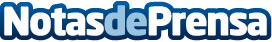 Smöoy continúa creciendo en Madrid, con dos nuevas unidadesLos nuevos puntos de venta responden a dos nuevos formatos: Smöoy Rubik y Smöoy Yogur, cada uno adaptado a un perfil de inversor distintoDatos de contacto:Pura de RojasALLEGRA COMUNICACION91 434 82 29Nota de prensa publicada en: https://www.notasdeprensa.es/smooy-continua-creciendo-en-madrid-con-dos Categorias: Nacional Franquicias Madrid Emprendedores Restauración http://www.notasdeprensa.es